Российская ФедерацияИркутская областьБоханский Муниципальный район АДМИНИСТРАЦИЯРАСПОРЯЖЕНИЕМэр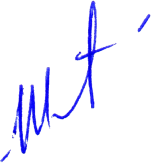 Боханского муниципального районаЭ.И. КоняевПЕРЕЧЕНЬТОВАРОВ, ВЫПУСКАЕМЫХ ИЗ РЕЗЕРВА МАТЕРИАЛЬНЫХ РЕСУРСОВ ДЛЯ ЛИКВИДАЦИИ ЧРЕЗВЫЧАЙНЫХ СИТУАЦИЙ ПРИРОДНОГО И ТЕХНОГЕННОГО ХАРАКТЕРА, А ТАКЖЕ ДЛЯ ЦЕЛЕЙ ГРАЖДАНСКОЙ ОБОРОНЫ БОХАНСКОГО МУНИЦИПАЛЬНОГО РАЙОНА28.02.2023г.№70О ВЫПУСКЕ ТОВАРОВ ИЗ РЕЗЕРВА МАТЕРИАЛЬНЫХ РЕСУРСОВ ДЛЯ ЛИКВИДАЦИИ ЧРЕЗВЫЧАЙНЫХ СИТУАЦИЙ ПРИРОДНОГО И ТЕХНОГЕННОГО ХАРАКТЕРА, А ТАКЖЕ ДЛЯ ЦЕЛЕЙ ГРАЖДАНСКОЙ ОБОРОНЫ БОХАНСКОГО МУНИЦИПАЛЬНОГО РАЙОНАВ связи с истечением срока давности товаров из резерва материальных ресурсов для ликвидации чрезвычайных ситуаций природного и техногенного характера, а также для целей гражданской обороны Боханского муниципального района, в соответствии с Порядком создания, хранения, использования и восполнения резерва материальных ресурсов для ликвидации чрезвычайных ситуаций природного и техногенного характера на территории Боханского муниципального района, утвержденным постановлением администрации муниципального образования «Боханский район» от 05 апреля 2022 года №287, руководствуясь ч.1 ст.20 Устава Боханского муниципального района:1.Главному специалисту потребительского рынка и ценообразования экономического отдела администрации муниципального образования «Боханский район» (Данилова З.Н.) в установленном порядке:1)в срок до 03 марта 2023 года осуществить выпуск товаров из резерва материальных ресурсов для ликвидации чрезвычайных ситуаций природного и техногенного характера, а также для целей гражданской обороны Боханского муниципального района (далее – резерв материальных ресурсов) согласно перечня (прилагается);2)обеспечить утилизацию товаров с истекшими сроками годности (хранения), выпущенных из резерва материальных ресурсов.2.Контроль исполнения настоящего распоряжения возложить на первого заместителя мэра Боханского муниципального района (Рогулькин Е.Б.).Приложениек распоряжению администрации муниципального образования «Боханский район»Приложениек распоряжению администрации муниципального образования «Боханский район»Приложениек распоряжению администрации муниципального образования «Боханский район»Приложениек распоряжению администрации муниципального образования «Боханский район»Приложениек распоряжению администрации муниципального образования «Боханский район»от28.02.2023г.№70№ П/ПНаименование материальных ресурсовЕдиница измеренияКоличество1.Консервы рыбные (сардина Иваси 350 гр.) (шт.)692.Консервы молочные (сгущенка)(шт.)13.Масло растительное (1,8 литра)(шт.)14.Чай (100 гр.)(шт.)15.Чай (250 гр.)(шт.)16.Крупа рисовая (рис)(кг)17.Крупа гречневая(кг)18.Крупа манная(кг)19.Крупа пшенная(кг)110.Горох(кг)111.Крупа ячневая(кг)112.Мука пшеничная (кг)313Печенье(кг)214Печенье к кофе (кг)55,8